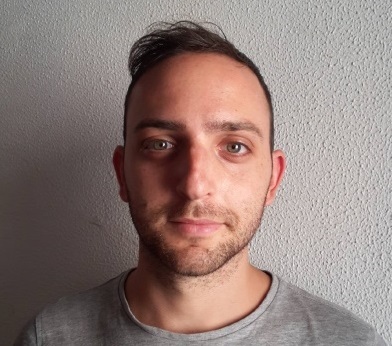 Giovanni GemitoES/EN/FR>ITGiovanni GemitoNapoli - Italy+39 333 9578682ggemito@gmail.com Skype: Giovanni GemitoTranslation ES/EN/FR>IT(IT mother tongue level)Revision and proofreadingPost-editingSubtitlingTranscriptionLocalizationSpecialization fields:LiteratureJournalismPolitics and Human rightsEssays (Humanistic disciplines)IT – MarketingHospitalityTravel and LeisureSportsFashionAcademic studies:Feb. 2017 - June 2017 Literary translation course - Instituto Cervantes and Università degli Studi di Napoli “L’Orientale”.2015 – 2016 Master in Global Marketing Comunication & Made in Italy, officially recognized by the UN (UNAI - United Nations Academic Impact). Total scholarship awarded for academic achievement.2012 – 2014 MA cum laude in European and American Languages and Literatures – Università degli Studi di Napoli “L’Orientale”. Thesis on the Argentinian literature related to the Falkland War (1982).2009 – 2012 BA in Europe’s and America’s Languages, Literatures and Cultures - Università degli Studi di Napoli “L’Orientale”. Thesis on the Cuban authorReinaldo Arenas.To be published:A poem translated from Spanish into Italian in a poetry anthology to be published by Pironti Editore (Naples).Working experience:2015 - Present: Translation, proofreading and post-editing for some agencies and online marketing companies.Collaboration with literary blogs.Subtitling for Sferastudios and NetflixInformatic knowledge: Standard office software (Word, Acces, Excel, OpenOffice, Word Perfect,Power Point, Acrobat, etc.) SDL Trados Studio 2011